Eaton Guide SpecificationNotes and instructions to specwriterThe following guide specification is offered for your assistance in specifying this product as part of a CSI (Construction Specification Institute) compliant document.This guide specification has been created in MS Word and uses Word features including Styles and Review to assist in editing and formatting.   You may also find it helpful to view the document in Outline mode when editing or selecting sections to copy/paste into your base document.Styles Styles are provided for all paragraph types described in the CSI Masterformat.  Applying a Style to text will provide the correct indentation, paragraph letter/number, font, capitalization, etc….  Styles are shown on the right-hand side of the Word “Home” ribbon.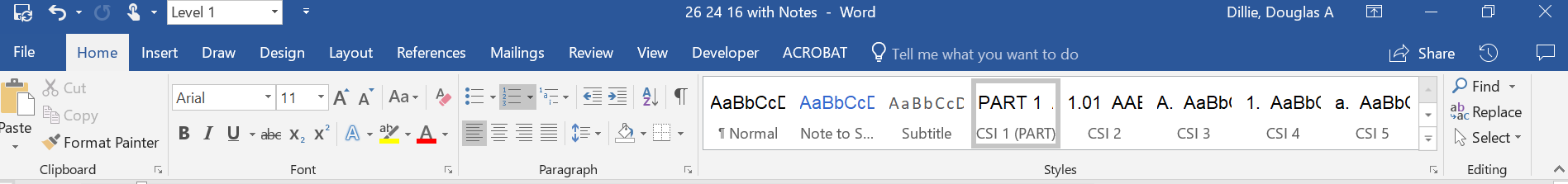 Review“Notes to Specwriter” (when available) are provided using the Reviews feature in Word.  To view “Notes to Specwriter” select “All Markup” in the Tracking dropdown menu on the Review ribbon.  To hide notes, select “No Markup”.   You can advance from one note to the next using the Previous and Next buttons on the same ribbon.  In earlier versions of MSWord hide notes by un-checking ‘Comments’ under Review>Show notes.  All comments should be deleted before printing or copying.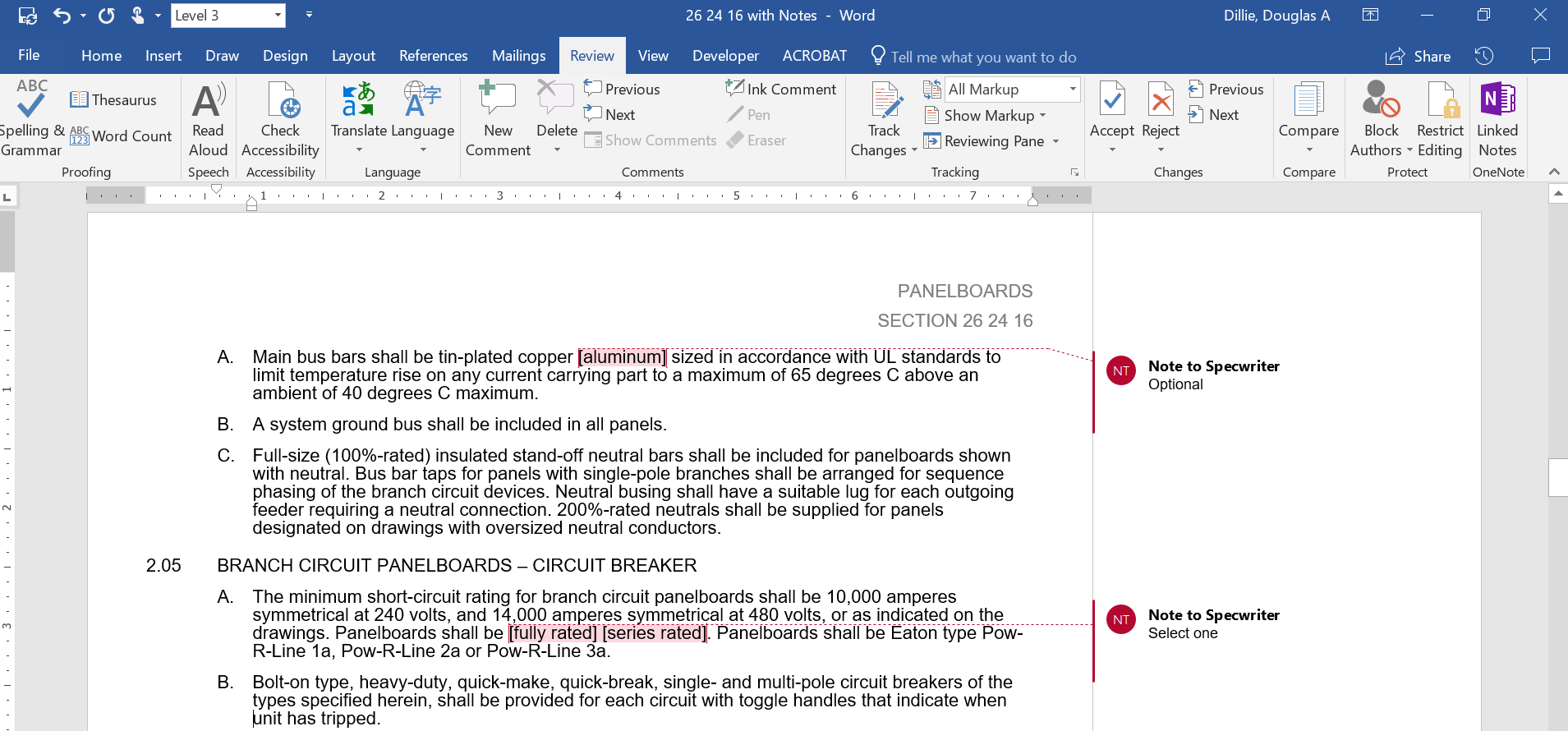 Outline view The Outline view within Word is often helpful when editing or copying sections from this Guide Specification.  Also, when pasting sections from this document into a base document the specwriter may want to consider using right-click and “Merge Formatting’ or ‘Keep Text Only” features.section 26 23 00METAL-ENCLOSED drawout switchgear – Low VoltageGeneralScopeFurnish and install, where indicated on the drawings, a deadfront type, low voltage metal-enclosed switchgear assembly utilizing Eaton Magnum DS drawout power circuit breakers, as specified herein and shown on the contract drawings.ReferencesThe low voltage metal-enclosed switchgear assembly and all components shall be designed, manufactured and tested in accordance with the following latest applicable standards:ANSI-C37.20 – Switchgear assembliesANSI-C37.13 – Low voltage power circuit breakersANSI-C37.17 – Trip devicesUL 1558 Low Voltage SwitchgearUL 1066 Low Voltage Power Circuit BreakersSubmittals – for Review/approvalThe following information shall be submitted to the Engineer:Master drawing indexFront view and plan view of the assemblyThree-line diagramSchematic diagramNameplate scheduleComponent listConduit space locations within the assemblyAssembly ratings including:Short-circuit ratingVoltageContinuous current ratingMajor component ratings including:VoltageContinuous current ratingInterrupting ratingsCable terminal sizesProduct data sheetsWhere applicable, the following additional information shall be submitted to the Engineer:Busway connectionComposite front view and plan view of close-coupled assembliesKey interlock scheme drawing and sequence of operationsAutomatic transfer scheme sequence of operationMimic bus size and colorSubmittals – for ConstructionThe following information shall be submitted for record purposes:Final as-built drawings and information for items listed above, and shall incorporate all changes made during the manufacturing processWiring diagramsCertified production test reportsInstallation informationSeismic certification as specifiedQualificationsThe manufacturer of the assembly shall be the manufacturer of the major components within the assembly.For the equipment specified herein, the manufacturer shall be ISO 9001 or 9002 certified.The manufacturer of this equipment shall have produced similar electrical equipment for a minimum period of five (5) years. When requested by the Engineer, an acceptable list of installations with similar equipment shall be provided demonstrating compliance with this requirement.Provide Seismic tested equipment as follows:The equipment and major components shall be suitable for and certified by actual seismic testing to meet all applicable seismic requirements of the latest International Building Code (IBC), or latest California Building Code (CBC) with OSHPD Amendments with OSHPD Special Seismic Certification (OSP) Pre-Approval, if requiredThe Project Structural Engineer will provide site specific ground motion criteria for use by the manufacturer to establish SDS values required.The IP rating of the equipment shall be 1.5The Structural Engineer for the Site will evaluate the SDS values published on the Manufacturer’s or OSHPD website to ascertain that they are "equal to" or "greater than" those required for the Project Site.The following minimum mounting and installation guidelines shall be met, unless specifically modified by the above referenced standards.The Contractor shall provide equipment anchorage details, coordinated with the equipment mounting provision, prepared and stamped by a licensed civil engineer in the state. Mounting recommendations shall be provided by the manufacturer based upon the above criteria to verify the seismic design of the equipment.The equipment manufacturer shall certify that the equipment can withstand, that is, function following the seismic event, including both vertical and lateral required response spectra as specified in above codes.The equipment manufacturer shall document the requirements necessary for proper seismic mounting of the equipment. Seismic qualification shall be considered achieved when the capability of the equipment, meets or exceeds the specified response spectra. REGULATORY REQUIREMENTSThe switchgear shall bear a UL 1558 label.Delivery, Storage and HandlingEquipment shall be handled and stored in accordance with manufacturer’s instructions. One (1) copy of these instructions shall be included with the equipment at time of shipment.Operation and Maintenance ManualsEquipment operation and maintenance manuals shall be provided with each assembly and shall include instruction leaflets and instruction bulletins for the complete assembly and each major component.productsmanufacturersEaton____________________The listing of specific manufacturers above does not imply acceptance of their products that do not meet the specified ratings, features and functions. Manufacturers listed above are not relieved from meeting these specifications in their entirety.RatingsVoltage rating shall be as indicated on the drawings. The entire assembly shall be suitable for 600 volts maximum ac service.The assembly shall be rated to withstand mechanical forces exerted during short-circuit conditions when connected directly to a power source having available fault current of [42,000] [65,000] [85,000] [100,000] [150,000] [200,000] amperes symmetrical at rated voltage [as shown on the drawings].The bus system shall have a minimum ANSI short-circuit withstand rating of [100,000] [150,000] [200,000] amperes symmetrical tested in accordance with ANSI C37.20.1 and UL1558.All circuit breakers shall have a minimum symmetrical interrupting capacity of [42,000] [65,000] [85,000] [100,000] [200,000] amperes. To ensure a fully selective system, all circuit breakers shall have 30 cycle short-time withstand ratings equal to their symmetrical interrupting ratings through 85,000 amperes, regardless of whether equipped with instantaneous trip protection or not.All ratings shall be tested to the requirements of ANSI C37.20.1, C37.50 and C37.51 and UL 1558 witnessed and approved.ConstructionThe switchgear shall consist of the required number of vertical sections bolted together to form a rigid assembly. The sides shall be covered with removable bolt-on covers. All edges of front covers or hinged front panels shall be formed. Provide ventilators located on the top of the switchgear over the breaker and bus compartments to ensure adequate ventilation within the enclosure. Cable compartment access shall be provided by hinged rear doors, complete with quarter turn latches and provisions for padlocking.The assembly shall be provided with adequate lifting means and shall be capable of being moved into installation position and bolted directly to the floor without the required use of floor sills providing the floor is level to 1/8 inch per 3-foot distance in any direction. Provisions shall be made for jacking of shipping groups, for removal of skids or insertion of equipment rollers. Base of assembly shall be suitable for rolling directly on pipes without skids. The base shall be equipped with slots in the base frame members to accommodate the use of pry bars for moving the equipment to its final position.Each vertical steel unit forming part of the switchgear line-up shall be a self-contained housing having one or more individual breaker or instrument compartments, a centralized bus compartment and a rear cable compartment. Each individual circuit breaker compartment, or cell, shall be segregated from adjacent compartments and sections by means of steel barriers to the maximum extent possible. It shall be equipped with drawout rails and primary and secondary disconnecting contacts. Removable hinge pins shall be provided on the breaker compartment door hinges. Current transformers for feeder instrumentation, where shown on the plans, shall be located within the appropriate breaker cells and be front accessible, removable, and provided with shorting terminal blocks in the front wireway. Circuit breaker doors shall not be ventilated.The stationary part of the primary disconnecting devices for each power circuit breaker shall be breaker mounted and consist of a set of contacts extending to the rear through a glass polyester insulating support barrier; corresponding moving finger contacts, suitably spaced, shall be furnished on the power circuit breaker studs which engage in only the connected position. The assembly shall provide multiple silver-to-silver full floating high pressure point contacts with uniform pressure on each finger maintained by springs. Each circuit shall include the necessary three-phase bus connections between the section bus and the breaker line side studs. Bus extensions shall be plated similarly to the main bus where outgoing terminals are attached.The circuit breaker door design shall be such that the following functions may be performed without the need to open the circuit breaker door: lever circuit breaker between positions, operate manual charging system, close and open circuit breaker, examine and adjust trip unit, and read circuit breaker rating nameplate.The secondary disconnecting devices shall consist of floating terminals mounted on the stationary unit and engaging mating contacts at the front of the breaker. The breaker secondary disconnecting devices shall be maintained in the “connected” and “test” positions.The removable power circuit breaker element shall be equipped with disconnecting contacts and interlocks for draw-out application. It shall have four positions, “connected,” “test,” “disconnected” and “removed.” The breaker draw-out element shall contain a worm gear levering “in” and “out” mechanism with removable lever crank. Levering shall be accomplished via the use of conventional tools. Mechanical interlocking shall be provided so that the breaker is in the tripped position before levering “in” or “out” of the cell. Interlocking that trips the breaker will not be accepted.  The breaker cell shall include an optional provision for key locking open to prevent manual or electric closing. Padlocking shall provide for securing the breaker in the connected, test, or disconnected position by preventing levering. Breaker shall be ready to accept connection of remote racking device without modification of breaker, cell or door.An insulating flash shield shall be mounted above each circuit breaker to prevent flashover from the arc chutes to ground.The switchgear shall be Eaton Magnum DS low voltage metal-enclosed switchgear, utilizing Magnum DS power circuit breakers as herein specified.Provide a glass polyester full height and depth barrier between adjacent vertical structures in the bus compartment with appropriate slots for main bus.Where shown on the drawings, the switchgear shall be suitable for use as service entrance equipment and be labeled in accordance with UL requirements.Provide a rear compartment barrier between the cable compartment and the main bus to protect against inadvertent contact with main or vertical bus bars. Barrier shall be solid grounded steel[Provide a safety shutter in the cell when the circuit breaker is withdrawn, which automatically covers the line and load stabs and protects against incidental contact. Provide padlockable breaker door to prevent access to shutter when breaker is removed from cell.]Provide a metal barrier full height and depth between adjacent vertical structures in the cable compartment. [Provide a [4” diameter polymer lens] [4” diameter crystal lens] [12” rectangular lens] infrared (IR) scanning window for each set of circuit breaker terminations, mounted on cable compartment door.][Provide thermal monitoring of breaker lug connections. Include HMI for local annunciation and configuration.]BusAll bus bars shall be silver-plated copper. Main horizontal bus bars shall be mounted with all three phases arranged in the same vertical plane. Bus sizing shall be based on ANSI standard temperature rise criteria of 65 degrees C over a 40 degrees C ambient (outside the enclosure). Provide a full capacity neutral bus where a neutral bus is indicated on the drawings.A copper ground bus shall be furnished firmly secured to each vertical section structure and shall extend the entire length of the switchgear. The ground bus short-time withstand rating shall meet that of the largest circuit breaker within the assembly. The ground bus plating shall match main bus plating.All hardware used on conductors shall be high-tensile strength and zinc-plated. All bus joints shall be provided with Belleville-type washers.The primary means of insulation and isolation of main and vertical bus shall be by air gap.  Minimal use of insulating material in addition to air gap shall be provided.Wiring/TerminationsSmall wiring, necessary fuse blocks and terminal blocks within the switchgear shall be furnished as required. Control components mounted within the assembly shall be suitably marked for identification corresponding to the appropriate designations on manufacturer’s wiring diagrams.Provide a front accessible, isolated vertical wireway for routing of factory and field wiring. Factory provisions shall be made for securing field wiring without the need for adhesive wire anchors.Front access to all circuit breaker secondary connection points shall be provided for ease of troubleshooting and connection to external field connections without the need of removing the circuit breaker for access.All control wire shall be type SIS. Control wiring shall be 14 ga for control circuits and 12 ga for current transformer circuits. Wire bundles shall be secured with nylon ties and anchored to the assembly with the use of pre-punched wire lances or nylon non-adhesive anchors. All current transformer secondary leads shall first be connected to conveniently accessible shorting terminal blocks before connecting to any other device. Shorting screws with provisions for storage shall be provided. All groups of control wires leaving the switchgear shall be provided with terminal blocks with suitable numbering strips and provisions for #10 AWG field connections. Each control wire shall be marked to the origin zone/wire name/destination zone over the entire length of the wire using a cured ink process. Plug-in terminal blocks shall be provided for all shipping split control wires. Terminal connections to remote devices or sources shall be front accessible via doors above each circuit breaker.NEMA 2-hole mechanical- type lugs shall be provided for all line and load terminations suitable for copper or aluminum cable rated for 75 degrees C of the size indicated on the drawings. Lugs shall be provided in the incoming line section for connection of the main grounding conductor and at each end of the ground bus for connection to system ground. Additional lugs for connection of other grounding conductors shall be provided as indicated on the drawings.Include dedicated pull-apart terminal blocks and pre-made harnesses associated with wiring control and communications devices between the low voltage switchgear and the dry-type substation transformer. circuit breakersAll protective devices shall be low voltage power circuit breakers, Eaton type Magnum DS or approved equal. All breakers shall be UL listed for application in their intended enclosures for 100% of their continuous ampere rating.All power circuit breakers shall be constructed and tested in accordance with ANSI C37.13, C37.16, C37.17, C37.50, and UL 1066. The breaker shall carry a UL label.Breakers shall be provided in drawout configuration. All breaker cell sizes shall have a common height and depth. Breaker frames of the same size shall be fully interchangeable. Power circuit breakers shall utilize a two-step stored-energy mechanism to charge the closing springs. The closing of the breaker contacts shall automatically charge the opening springs to ensure quick-break operation. Slow closing speed shall not be required to properly maintain the breaker contacts.Breakers shall be manually operated (MO) unless electrically operated (EO) is indicated on the drawings.Electrically operated breakers shall be complete with [120 Vac] [240 Vac] [24 Vdc] [48 Vdc] [125 Vdc] motor operators. The charging time of the motor shall not exceed 6 seconds.To facilitate lifting, the power circuit breaker shall have integral handles on the side of the breaker.The power circuit breaker shall have a closing time of not more than 3 cycles.The primary contacts shall have an easily accessible wear indicator to indicate contact erosion.The power circuit breaker shall have three windows in the front cover to clearly indicate any electrical accessories that are mounted in the breaker. The accessory shall have a label that will indicate its function and voltage. The accessories shall be plug and lock type and UL listed for easy field installation. They shall be modular in design and shall be common to all frame sizes and ratings.The breaker control interface shall have color-coded visual indicators to indicate contact open or closed positions, as well as mechanism charged and discharged positions. Manual control pushbuttons on the breaker face shall be provided for opening and closing the breaker. The power circuit breaker shall have a “Positive On” feature. The breaker flag will read “Closed” if the contacts are welded and the breaker is tripped or opened.The current sensors shall have a back-cover window that will permit viewing the sensor rating on the back of the breaker. A rating plug will offer indication of the rating on the front of the trip unit.  The current sensor and rating plug shall be of the same current rating.A position indicator shall be located on the faceplate of the breaker. This indicator shall provide color indication of the breaker position in the cell. These positions shall be Connect (Red), Test (Yellow), and Disconnect (Green). The levering door shall be interlocked so that when the breaker is in the closed position, the breaker levering-in door shall not open.Each power circuit breaker cell shall offer sixty (60) front-mounted dedicated secondary wiring points. Each wiring point shall have finger safe contacts, which will accommodate #10 AWG maximum field connections with ring tongue, spade terminals or bare wire.Trip unitsEach low voltage power circuit breaker shall be equipped with a solid-state tripping system consisting of three current sensors, microprocessor-based trip device and flux-transfer shunt trip. Current sensors shall provide operation and signal function. The trip unit shall use microprocessor-based technology to provide the basic adjustable time-current protection functions. True rms sensing circuit protection shall be achieved by analyzing the secondary current signals received from the circuit breaker current sensors and initiating trip signals to the circuit breaker trip actuators when predetermined trip levels and time delay settings are reached. Interchangeable current sensors with their associated rating plug shall establish the continuous trip rating of each circuit breaker. The trip unit shall be Eaton type Digitrip RMS 1150+.The trip unit shall have an information system that utilizes battery backup LEDs to indicate mode of trip following an automatic trip operation. The indication of the mode of trip shall be retained after an automatic trip. A reset button shall be provided to turn off the LED indication after an automatic trip. A test pushbutton shall energize a LED to indicate the battery status.The trip unit shall be provided with a display panel, including a representation of the time/current curve that will indicate the protection functions. The unit shall be continuously self-checking and provide a visual indication that the internal circuitry is being monitored and is fully operational.The trip unit shall be provided with a making-current release circuit. The circuit shall be armed for approximately two cycles after breaker closing and shall operate for all peak fault levels above 25 times the ampere value of the rating plug.Trip unit shall have selectable powered and unpowered thermal memory for enhanced circuit protection.Complete system selective coordination shall be provided by the addition of the following individually adjustable time/current curve shaping solid-state elements:All circuit breakers shall have adjustments for long delay pickup and timeAll circuit breakers shall have individual adjustments for short delay pickup and time, and include I2t settingsAll circuit breakers shall have an adjustable instantaneous pickupAll circuit breakers, where indicated on the drawings, shall have individually adjustable ground fault current pickup and time, and include I2t settings or ground alarm only.The trip unit shall have provisions for a single test kit to test each of the trip functions.Where shown on the drawings, switchgear shall be wired for zone selective interlocking for the power breakers within the switchgear.  The trip units shall include zone interlocking for the short-time delay and ground fault delay trip functions for improved system coordination and enhanced bus protection. The zone interlocking system shall restrain the tripping of an upstream breaker and allow the breaker closest to the fault to trip with no intentional time delay. In the event the downstream breaker does not trip, the upstream breaker shall trip without the preset time delay. The trip unit shall be equipped to permit communication via a network twisted pair for remote monitoring The trip unit shall utilize ARMS (Arcflash Reduction Maintenance System). ARMs shall be provided in a system that shall reduce the trip unit Instantaneous pickup value when activated. ARMS device shall not compromise breaker phase protection even when enabled. Once the ARMs unit is disabled, the recalibration of trip unit phase protection shall not be required. Activation and deactivation of ARMS setting shall be accomplished without opening the circuit breaker door and exposing operators to energized parts. ARMS shall provide a clearing time of 0.04 seconds, adjustable with a minimum of five settings ranging from 2.5X to 10X of the sensor value.ARMS shall be enabled via a switch on the trip unit. It shall also provide confirmation of protection via a Blue LED.ARMS shall be provided with remote “enable/disable” control ARMS shall be provided with a switchgear panel mounted enable padlockable selector switch and indication via Blue LED pilot light. The trip unit shall be equipped to permit communication for remote monitoring and control.The trip unit shall include a power/relay module which shall supply control to the display. Following an automatic trip operation of the circuit breaker, the trip unit shall maintain the cause of trip history and the mode of trip LED indication. The trip unit shall include a voltage transformer module, suitable for operation up to 600V, 50/60 Hz. The primary of the voltage transformer module shall be connected internally to the line side of the circuit breaker through a dielectric test disconnect plug.The display for the trip units shall be a 24-character LED display. Metering display accuracy of the complete system, including current sensors, auxiliary CTs, and the trip unit, shall be +/- 1% of full scale for current values. Metering display accuracy of the complete system shall be +/- 2% of full scale for power and energy values.The unit shall monitor the following data:Instantaneous value of phase, neutral and ground currentInstantaneous value of line-to-line voltageMinimum and maximum current valuesWatts, vars, VA, watthours, varhours and VA hoursThe energy-monitoring parameter values (peak demand, present demand, and energy consumption) shall be indicated in the trip unit’s alphanumeric display panel.The trip unit shall display the following power quality values: crest factor, power factor, percent total harmonic distortion, and harmonic values of all phases through the 31st harmonic.An adjustable high load alarm shall be provided, adjustable from 50 to 100% of the long delay pickup setting.The trip unit shall contain an integral test pushbutton. A keypad shall be provided to enable the user to select the values of test currents within a range of available settings. The protection functions shall not be affected during test operations. The breaker may be tested in the TRIP or NO TRIP test mode.Programming may be done via a keypad at the faceplate of the unit or via the communication network.System coordination shall be provided by the following microprocessor-based programmable time-current curve shaping adjustments. The short-time pickup adjustment shall be dependent on the long delay setting.Programmable long-time settingProgrammable long-time delay with selectable I2t or I4t curve shapingProgrammable short-time settingProgrammable short-time delay with selectable flat or I2t curve shaping, and zone selective interlockingProgrammable instantaneous settingProgrammable ground fault setting trip or ground fault setting alarmProgrammable ground fault delay with selectable flat or I2t curve shaping and zone selective interlocking The trip unit shall offer a three-event trip log that will store the trip data, and shall time and date stamp the event.The trip unit shall have the following advanced features integral to the trip unit:Adjustable undervoltage releaseAdjustable overvoltage releaseReverse load and fault currentReverse sequence voltage alarmUnderfrequencyOverfrequencyVoltage phase unbalance and phase loss during current detectionThe trip unit shall offer information on the circuit breaker’s health. The data available shall include total number of all Instantaneous and Short Delay trips seen by the circuit breaker, an additional count of all the overloads and ground fault trips seen by the circuit breaker, an operation counter, a time stamp of the last breaker operation, and the maximum temperature seen by the trip unit. All these data points will be stored in non- volatile memory and available for remote communications.MISCELLANEOUS DEVICESKey interlocks shall be provided as indicated on the drawings. These interlocks shall keep the circuit breakers trip-free when actuated.Each section of the switchgear shall be provided with a 240V space heater operated at 120vacthermostatically controlled. Power for the space heaters shall be obtained from a control power transformer within the switchgear. Fused control power transformers shall be provided as required for proper operation of the equipment. A manual disconnect shall be provided ahead of the primary fuses. If part of substation, the control power transformers shall have adequate capacity to supply power to the transformer cooling fans.Metering, monitoring and controlMicroprocessor-Based Metering System as indicated on drawings.Where indicated on the drawings, provide a separate owner metering compartment with front hinged doorProvide current transformers for each meter. Current transformers shall be wired to shorting-type terminal blocks.Provide potential transformers including primary and secondary fuses with disconnecting means for metering as shown on the drawings.Meter type to be provided as Eaton PXM [1000] [3000] [4000] [6000] [8000].Web-Enabled CommunicationsWhere indicated on the drawings, provide a separate compartment with a front facing hinged door as a central point of connection for all internally located communicating devices to an external Ethernet network and allow close monitoring of the power infrastructure with real-time, web-enabled data.The compartment shall have a hinged door with a functional through-the-door RJ45 network access port.  Power for the components in the compartment shall be supplied by a pre-wired, bus-connected control transformer in the compartment that is fused and has a disconnecting means. The communication protocol shall be Ethernet Modbus TCP either native to the metering device or following interconnection to Eaton PowerXpert Gateway.[PowerXpert Dashboard shall be capable of displaying web-based views of switchgear trip units, separate meters, and switchgear-specific documentation. [HMI to be mounted on front of Switchgear.] [HMI to be provided in a remote wall-mounted enclosure.]]Automatic transfer between breakers as indicated on drawings.Main-Main arrangement controlled by [Eaton ATC-900] [Key interlock] [hardwired control relays]Main-Tie-Main arrangement controlled by [Eaton PLC] [Eaton PLC and Touchscreen] [Key interlock] [hardwired control relays]UTILITY METERINGWhere indicated on the drawings, furnish a separate barriered-off utility metering compartment, complete with hinged sealable door. Bus work shall include provisions for mounting utility company current transformers and potential transformers, or potential taps as required by the utility company. Provide service entrance label and necessary applicable service entrance features per NEC and local code requirements.[arc flash detection system] Arc flash detection system shall satisfy NEC 240.87 requirements.System shall consist of an arc flash detection relay, point light sensors and current transformers per source bus.Relay light sensors shall be placed in the cable, bus and circuit breaker compartments to provide comprehensive switchgear protection. Locations of point sensors shall be tested and proven effective by switchgear manufacturer.Arc flash detection system shall utilize techniques to prevent nuisance tripping from the light emitted when an air circuit breaker interrupts a fault downstream from the switchgear during normal operation. System shall be factory installed and tested.Control power for the arc flash detection system shall be from a power source internal to the switchgear.[Arc Quenching System] Provide arc quenching system integral to switchgear.  System shall detect and quench arcing faults within the switchgear by creating a low impedance current path in a controlled compartment. System shall consist of an arc flash detection relay, point light sensors, current transformers and an arc quenching device per source bus.Arc quenching device shall be rated for up to 100 kA available short circuit current at 635 Vac.Arc quenching device shall be a draw-out, through-the-door device. Arc quenching system shall provide a quenching time of 0.004 seconds or less.Arc quenching device shall be component registered to UL 2748.Entire arc quenching system shall be installed, and factory verified, prior to shipment.Arc quenching device shall be designed for one operation and electrically interlocked with source breaker to prevent re-energization of the switchgear until quenching device has been replaced or removed.Control power for the arc flash detection system shall be from [a power source internal to the switchgear] [an external power source].Arc quenching system shall be tested, 3rd party certified and labeled according to the ANSI/IEEE C37.20.7, Type 2B arc-resistant test guide.Arc quenching system shall include an arc flash detection relay to satisfy NEC 240.87 requirements.Relay light sensors shall be placed in the cable, bus and circuit breaker compartments to provide comprehensive switchgear protection.Arc quenching system shall utilize techniques to prevent nuisance tripping from the light emitted when an air circuit breaker interrupts a fault downstream from the switchgear.Arc quenching system shall be an always-on system that does not require operator activation.Arc quenching system shall reduce the available peak fault current by at least 25% that of a bolted fault during quenching operation.Arc quenching system shall provide local and remote system status indication by dry status contacts.The switchgear manufacturer shall provide field commissioning of the arc quenching system.Enclosures[NEMA 1 Enclosure]OR[Outdoor Walk-in Enclosure]Switchgear shall be enclosed in an outdoor walk-in NEMA 3R enclosure conforming to all applicable requirements of UL and designed to withstand wind velocities of 125 mph. The enclosure shall have a roof sloping toward the rear. Outer sections shall be the same widths as indoor structures except the end sections of a walk-in enclosure shall be wider than the inner sections to permit opening the inner door. Each end of the outdoor structure shall have an end trim. Front aisle depth for walk-in structures shall be 42 inches, minimum.The enclosure shall be provided with rear hinged padlockable doors with wind stops for each section. Aisle doors shall be supplied with provisions for padlocking. A steel floor shall be provided in walk-in aisle space. Steel floor plates shall be provided in the rear cable compartment. An anti-skid floor strip shall be provided in the aisle. Ventilating openings shall be provided complete with replaceable fiberglass air filters which are removable from the exterior of the enclosure. Provide necessary space heaters thermostatically controlled for breaker, bus and cable compartments of adequate wattage to prevent the accumulation of moisture within the compartments.Provide panic door hardware on aisle doors at each end of the line-up. External padlocking of the aisle doors shall not prevent operation of the panic hardware from the interior of the enclosure. The construction of the enclosure shall be modular, so future sections can be added without affecting NEMA 3R integrity. Provide interior aisle fluorescent lights, 3-way switches and GFI protected receptacles.The enclosure shall be provided with undercoating applied to all members in contact with the foundation surface to retard corrosion.  The base material shall be standard steel. Power for the space heaters, lights and receptacles shall be obtained from a control power transformer within the switchgear. Supply voltage shall be 120 Vac.Each shipping section shall be shipped completely assembled.NameplatesEngraved nameplates, mounted on the face of the assembly, shall be furnished for all main and feeder circuits as indicated on the drawings. Nameplates shall be laminated plastic, black characters on white background, and secured with screws. Characters shall be 
3/16-inch high, minimum. Furnish master nameplate giving switchgear designation, voltage ampere rating, short-circuit rating, and manufacturer’s name. Control components mounted within the assembly, such as fuse blocks, relays, pushbuttons, switches, etc., shall be suitably marked for identification corresponding to appropriate designations on manufacturer’s drawings.FinishAll exterior and interior steel surfaces of the switchgear shall be properly cleaned and provided with a rust-inhibiting phosphatized coating. Color and finish of the switchgear shall be ANSI 61.AccessoriesProvide a traveling type circuit breaker lifter, rail-mounted on top of switchgear. Provide floor running portable circuit breaker transfer truck with manual lifting mechanism.A remote racking and operation device shall be provided for operation of the circuit breakers from a distance.  No modification of breaker, cell or door shall be necessary to use the device.  Opening and closing electrically and manually operated devices shall be possible.SURGE protective DEVICESProvide Eaton surge protective device as indicated on drawings and as specified in Section 26 43 13.An advanced monitoring display with communication capabilities, Eaton Xpert SPD, shall be provided when utilizing an Eaton Power Xpert gateway or Eaton Power Xpert dashboard. CONFIGURATION MANAGEMENT SYSTEM () To assist in managing the parameter configuration and firmware versions of various intelligent electronic devices (IEDs) installed within the low voltage switchgear, the vendor shall provide a configuration management system () built on a secure revision-controlled, cloud-based database where the configuration files for all specified electronic devices mounted in the low voltage switchgear are stored. This system shall support capability of pre-commissioning of settings prior to shipment of low voltage switchgear from factory and ability to access configurations throughout the lifecycle of the IED’s use.  Properly authorized and authenticated users shall have the ability to scan a QR label via a mobile device or use an software tool to view all, or a subset, of the information stored in the devices installed in the low voltage switchgear.  This information shall include at a minimum:  Nameplate information of device and compartment each device’s firmware revision(s),  each device’s IP and MAC address(es),  each device’s configuration settings (including both protection and communication settings),  date any configuration in any device was changed,  name of person making change, and  indication if there is a mismatch between the cloud and device configuration files as could occur if someone updated the cloud setting but did not resync those settings to the device yet. The shall incorporate safeguards to ensure that the proper program is loaded into the proper device. This includes detection of a conflict between a device and a configuration file for that device.  Safeguards within the system shall prevent a user from loading a configuration file into the wrong device.  The system shall also prevent the loading of an out-of-date configuration file into any device. executionFactory testingThe switchgear shall be completely assembled, wired, adjusted and tested at the factory. After assembly, the complete switchgear shall be tested to ensure the accuracy of the wiring and the functioning of all equipment. The main bus system shall be given a 2200 volt dielectric test for one minute between live parts and ground and between opposite polarities.The wiring and control circuits shall be given a 1500 volt dielectric test for one minute, or 1800 volts for one second, between live parts and ground, in accordance with ANSI C37.20.1.A certified test report of all standard production tests shall be shipped with each assembly.Factory test as outlined above shall be witnessed by the owner’s representative.The manufacturer shall notify the owner two (2) weeks prior to the date the tests are to be performedfield Quality ControlProvide the services of a qualified factory-trained manufacturer’s representative to provide start-up of the equipment specified under this section for a period of five working days. The Contractor shall provide three (3) copies of the manufacturer’s field startup report.TrainingThe Contractor shall provide a training session for up to five (5) owner’s representatives for one normal workdays at a job site location determined by the owner.The training session shall be conducted by a manufacturer’s qualified representative. The training program shall consist of the instruction on the operation of the assembly, circuit breakers, and major components within the assembly.installationThe Contractors shall install all equipment per the manufacturer’s recommendations and the contract drawings.All necessary hardware to secure the assembly in place shall be provided by the Contractor.The equipment shall be installed and checked in accordance with the manufacturer’s recommendations. This shall include but not limited to:Checking to ensure that the pad location is level to within 0.125 inches per three feet of distance in any directionChecking to ensure that all bus bars are torqued to the manufacturer’s recommendationsAssembling all shipping sections, removing all shipping braces and connecting all shipping split mechanical and electrical connectionsSecuring assemblies to foundation or floor channelsMeasuring and recording Megger readings phase-to-phase, phase-to-ground, and neutral-to-ground (four wire systems only)Inspecting and installing all circuit breakers in their proper compartments